ЛошадкаМатериал: раздаточный - конструктор LEGO DUPLO в больших коробках, настольные платы большого размераМетодика проведения: Педагог читает детям стихотворение «Жеребенок»Жеребенок, жеребенок, Что ты скачешь на лугу? За тобою, жеребенок, Я угнаться не могу. Подожди меня немножко, Не беги через лужок. Жеребенок, быстроножка! Самый лучший мой дружок! Как зовут родителей жеребенка? (ответы детей)Давайте мы с вами сделаем больших лошадок, а маленьких жеребят вы сделаете самиПедагог объясняет, как делать лошадку. Объяснения сопровождаются показом. Дети строят одновременно с педагогом, самостоятельно подбирая детали для постройки из больших коробок.Самостоятельная деятельность детей с конструктором.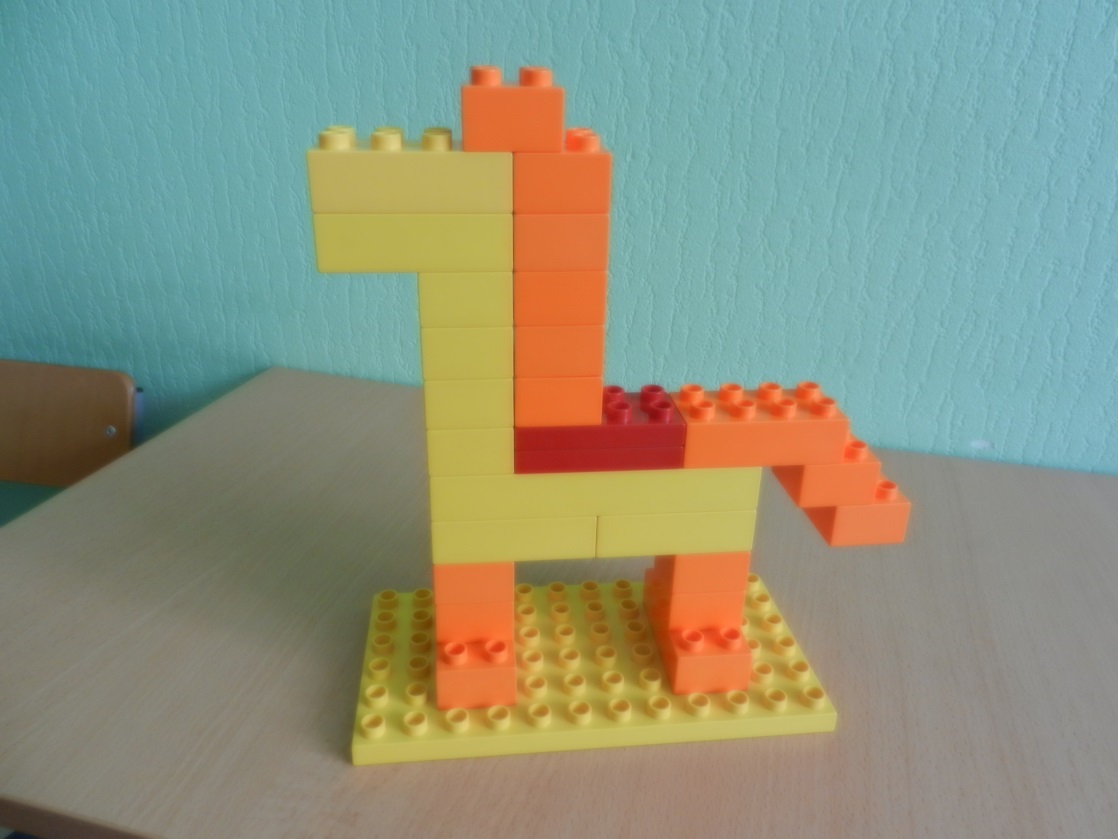 